Уважаемые участники образовательных отношений!Муниципальное учреждение дополнительного образования «Центр психолого-педагогической, медицинской и социальной помощи» (далее – МУ ДО «ЦППМиСП», Центр) в условиях сложившейся неблагоприятной эпидемиологической обстановки оказывает психолого–педагогические, методические, консультативные услуги в дистанционном режиме работы. Специалисты службы психолого-педагогического, медико-социального обеспечения МУ ДО «ЦППМиСП» (педагоги-психологи, педагоги дополнительного образования, социальные педагоги, учителя – логопеды) осуществляют психолого-педагогическую помощь и поддержку всем участникам образовательных отношений по следующим направлениям:- деятельность Территориальной психолого-медико-педагогической комиссии (информацию можно получить на официальном сайте МУ ДО «ЦППМиСП»Территориальная психолого-медико педагогическая комиссия);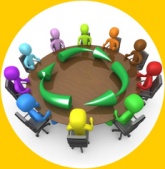 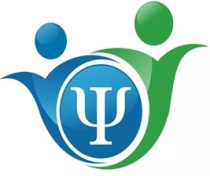 - консультирование родителей (законных представителей) учащихсяв консультативном пункте МУ ДО «ЦППМиСП» http://cppmisp.ucoz.com/index/konsultacionnyj_punkt/0-97;-консультирование, психодиагностика и психопрофилактика дляучащихся образовательных организаций через электронную почтуМУ ДО «ЦППМиСП»(по принципу: письменный вопрос - письменный ответ)cpprik@bk.ru. При обращении указать тему: консультация психолога, консультация правоведа, консультация по профессиональной ориентации, консультация по вопросам здорового образа жизни;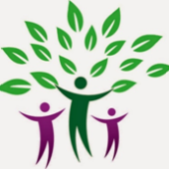 - консультирование, просвещение педагогов образовательных организаций через электронную почту МУ ДО «ЦППМиСП»(по принципу: письменный вопрос - письменный ответ) cpprik@bk.ru При обращении указать тему: консультация психолога, консультация правоведа, консультация по профессиональной ориентации, консультация по вопросам здорового образа жизни и профилактики приобщения учащихся к ПАВ.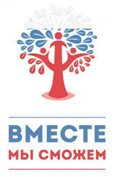 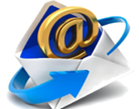 График консультаций педагогов МУ ДО «ЦППМиСП» на период неблагоприятной эпидемиологической обстановки находится на официальном сайте Центра     http://cppmisp.ucoz.com/index/informacija_o_centre/0-2